Прощание с начальной школой!      5 июня состоялся выпускной  у наших четвероклассников. К этому празднику  ребята  вместе  с классным руководителем Ивановой Еленой Ивановной  подготовились  добросовестно: разучили песни, частушки,  инсценировали детскую телепередачу, читали стихи-посвящения родителям и учителям.      На праздничной церемонии выпускники получили  свидетельства об окончании начальной школы,  каждый ученик был награждён памятными знаками за отличные и хорошие  успехи в освоении разных школьных предметов,  особые успехи в спортивной, исследовательской и творческой деятельности.      Родители отметили  радостную и торжественную атмосферу праздника, поблагодарили Петрусевич Светлану Геннадьевну и Иванову Елену Ивановну за терпение и  хорошие знания ребят. Пожелали  новому  классному  руководителю Ломашу Василию Алексеевичу  больших успехов в работе с будущими пятиклассниками.                                               Директор школы                          С.М. Богдан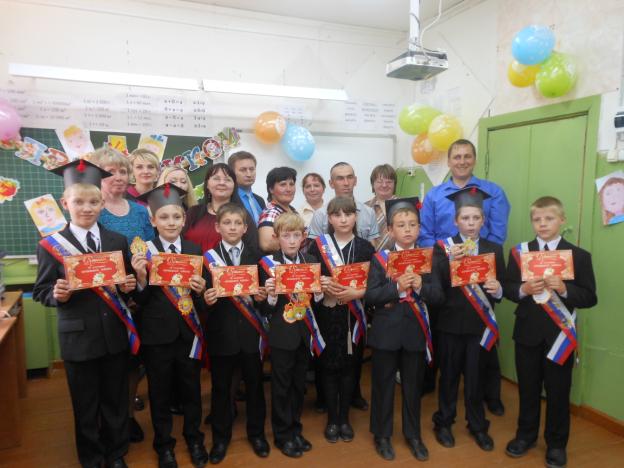 